Skip-Counting by 2s Game Cards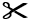 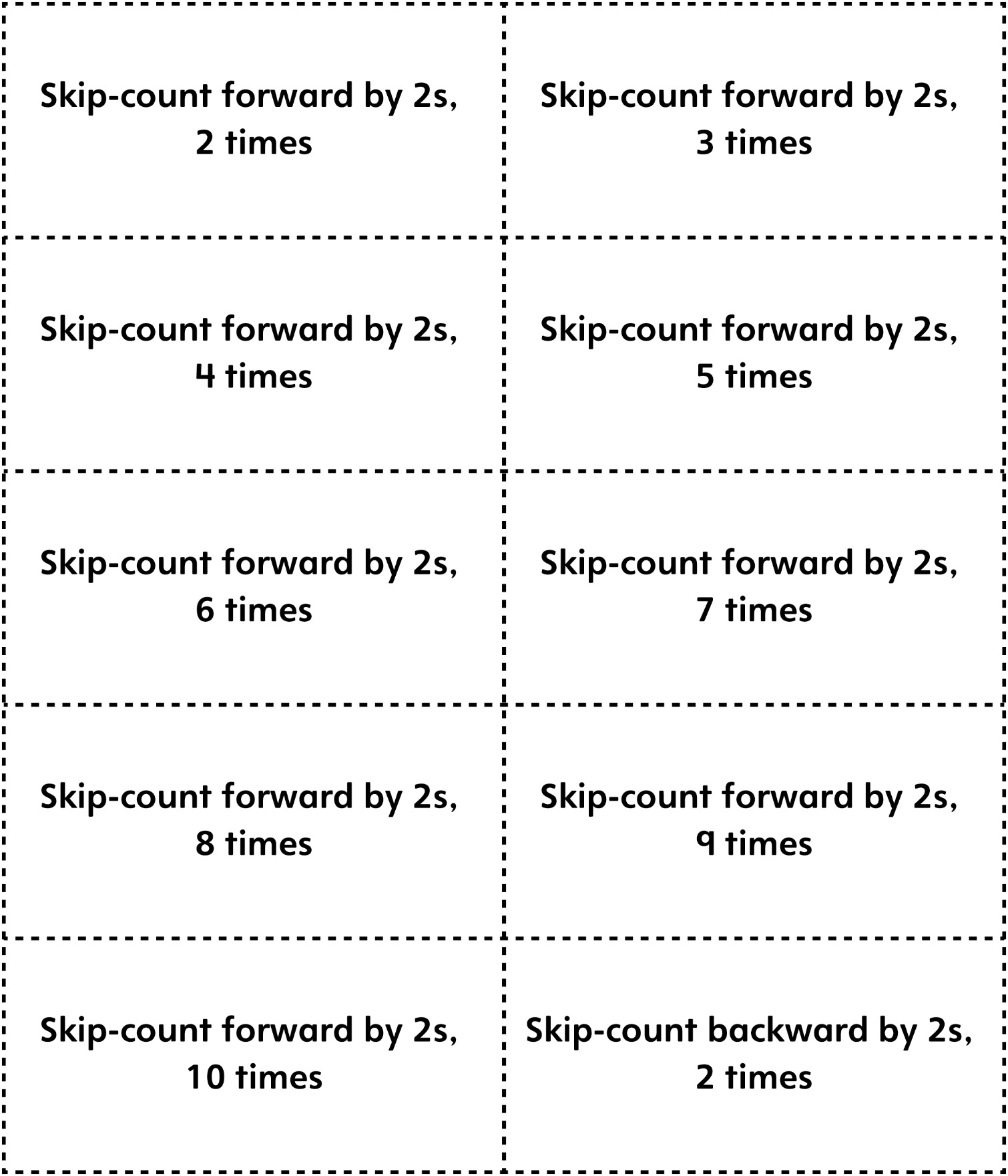 Skip-Counting by 2s Game Cards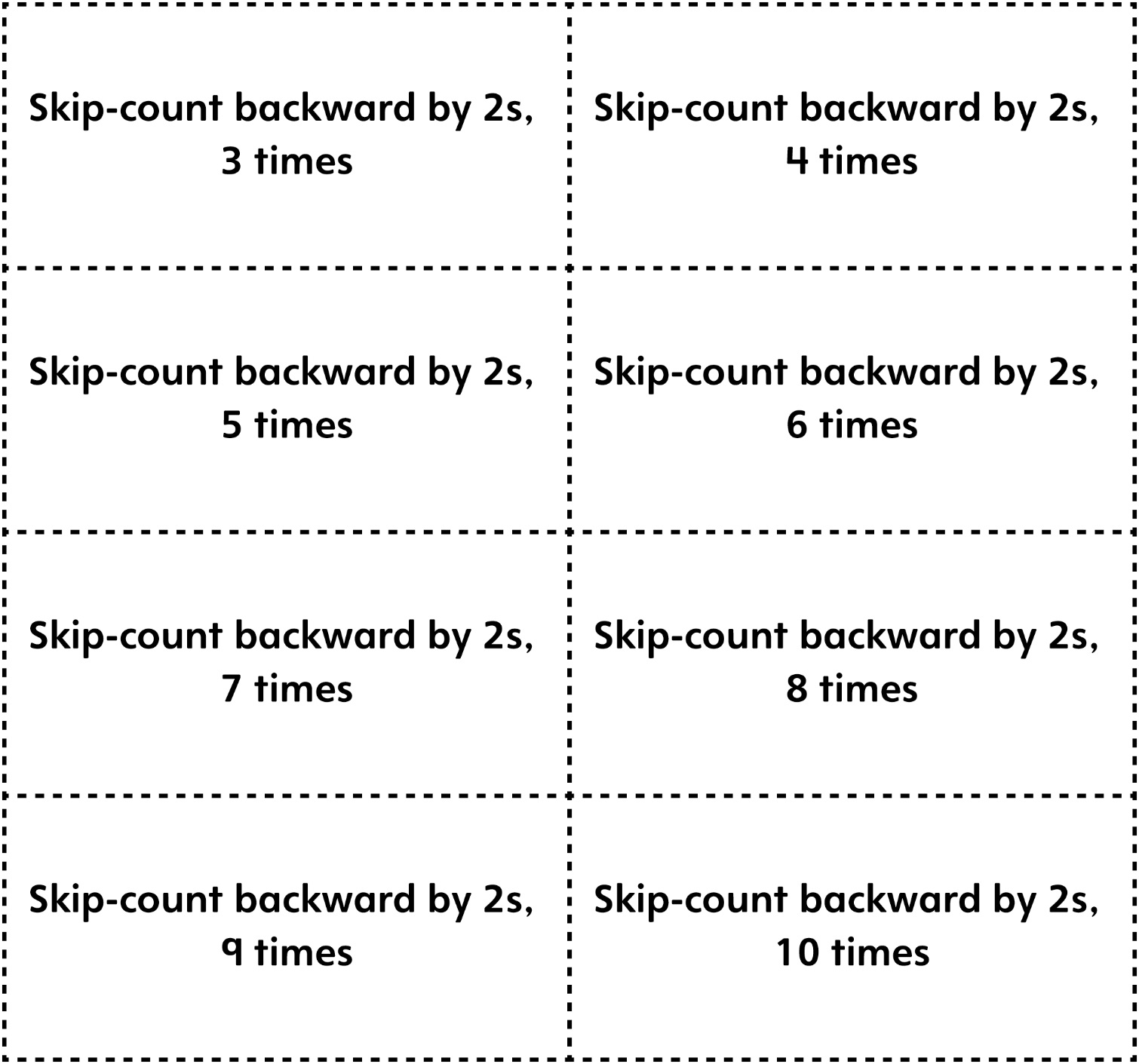 Skip-Counting by 5s Game Cards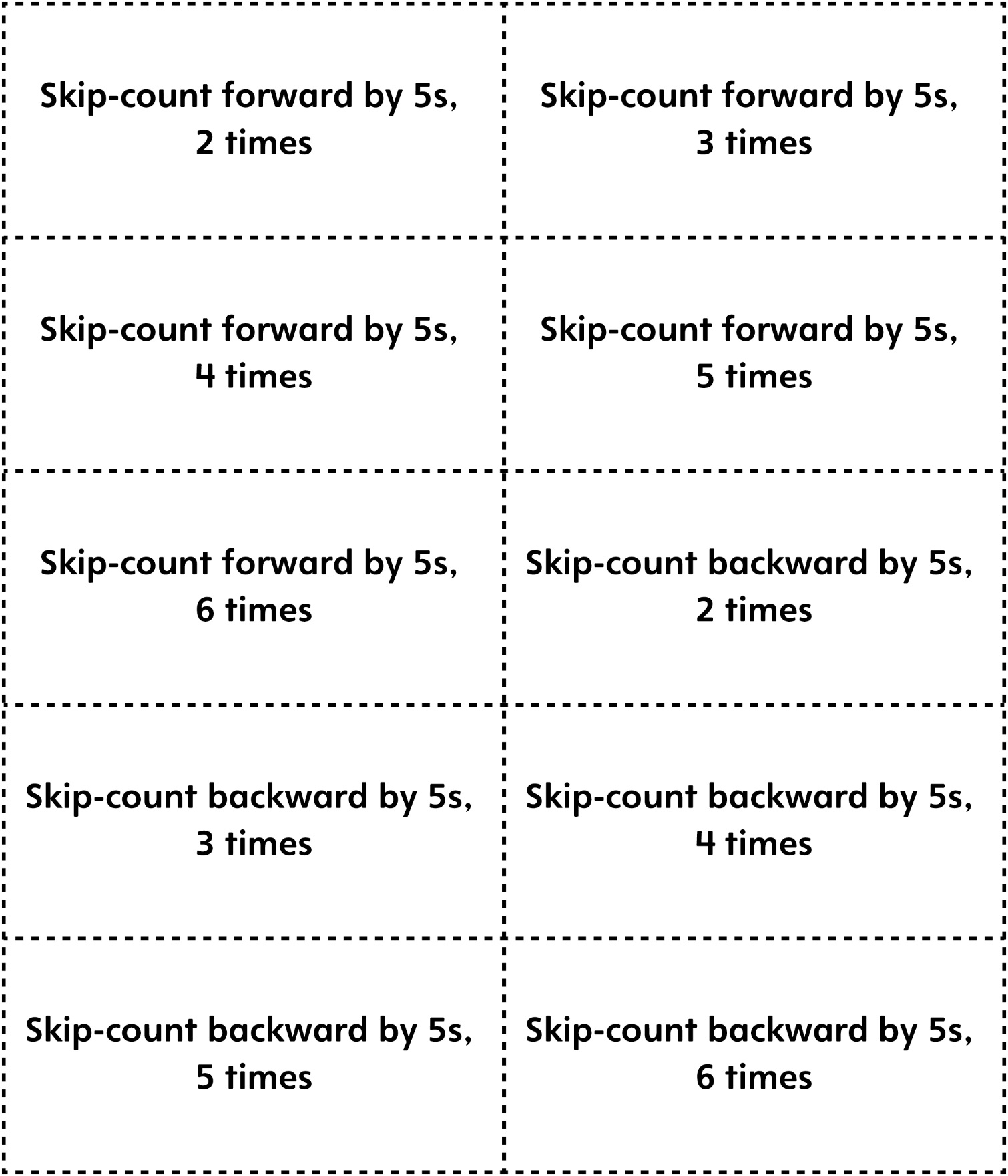 Skip-Counting by 5s Game Cards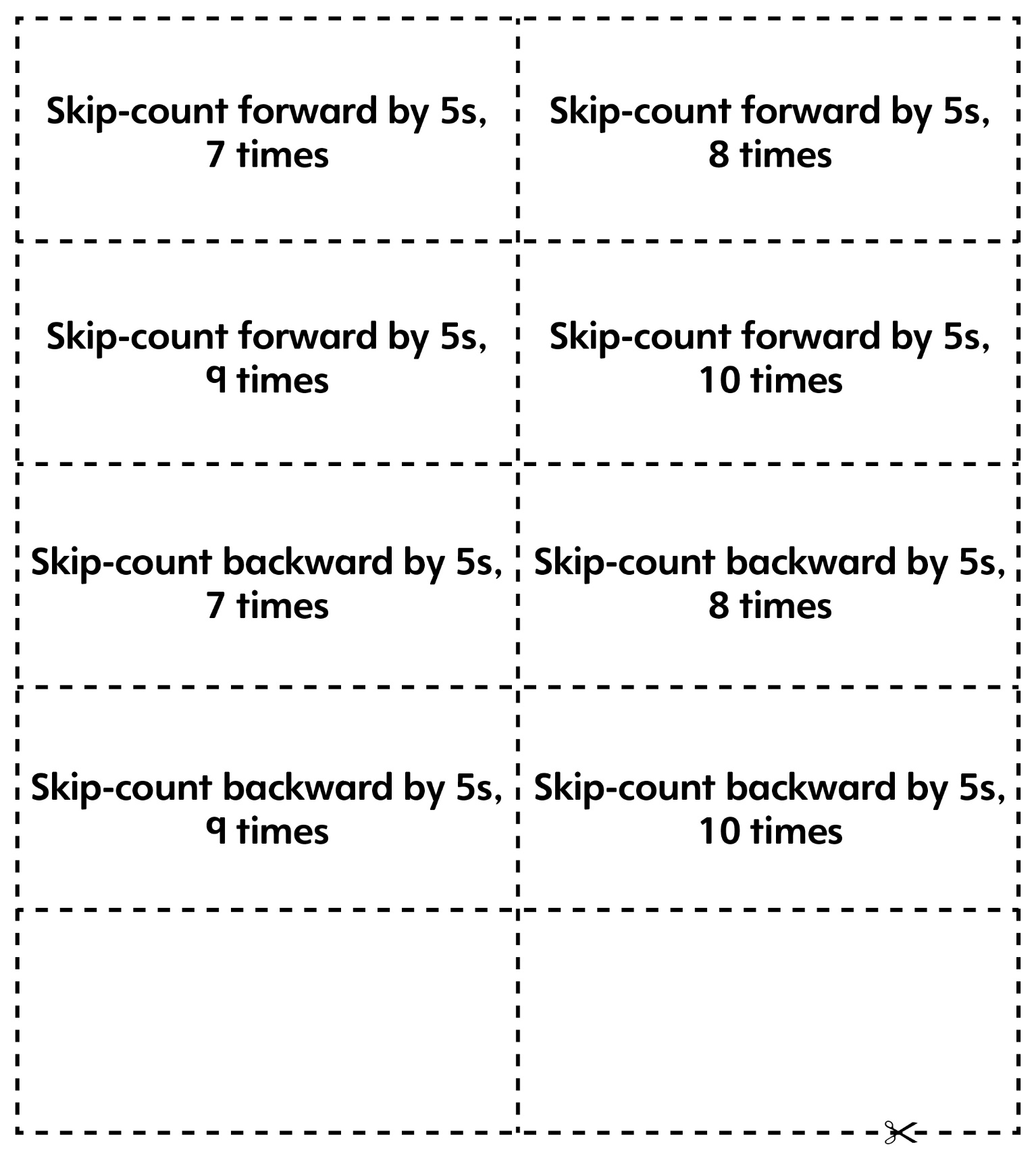 Skip-Counting by 10s Game Cards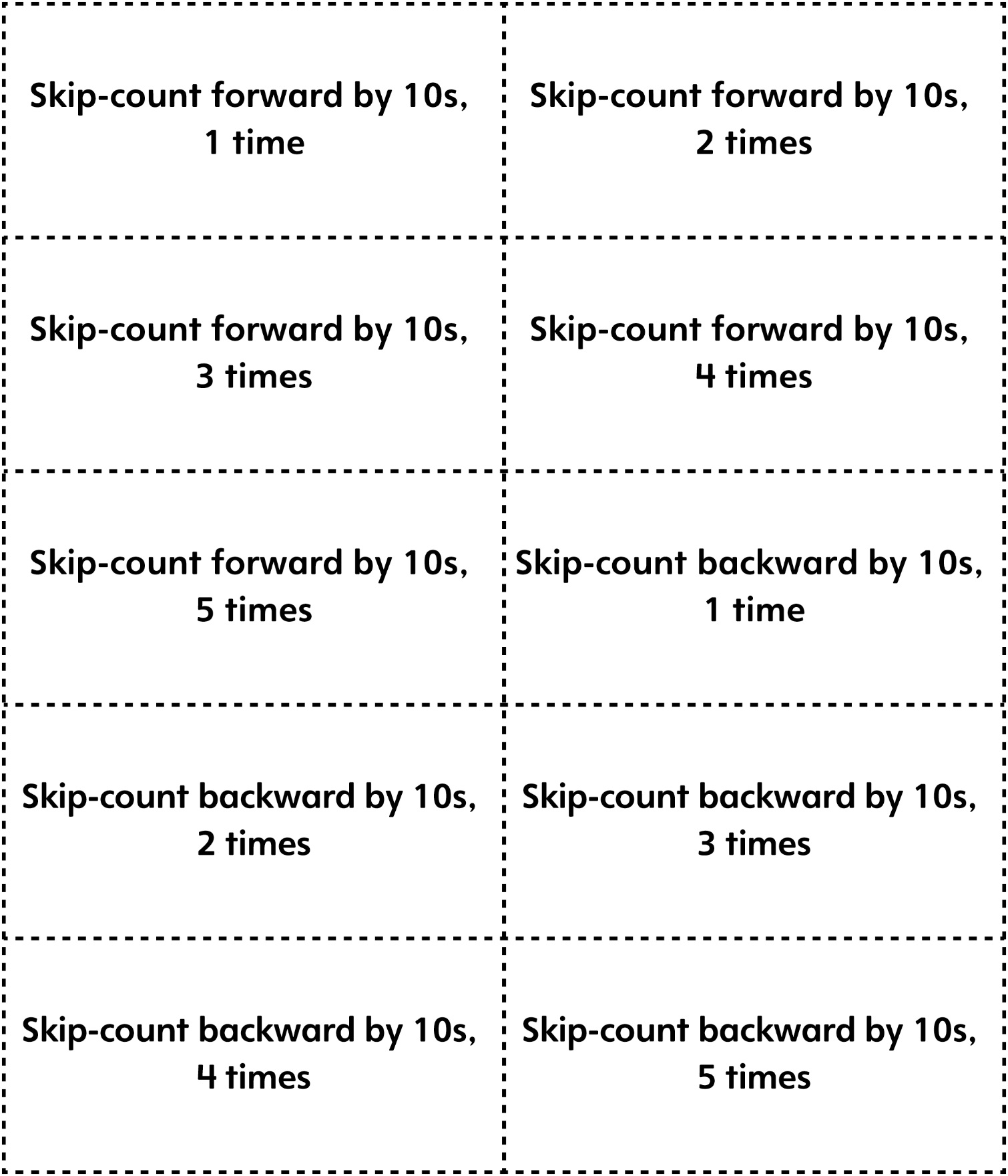 Skip-Counting by 10s Game Cards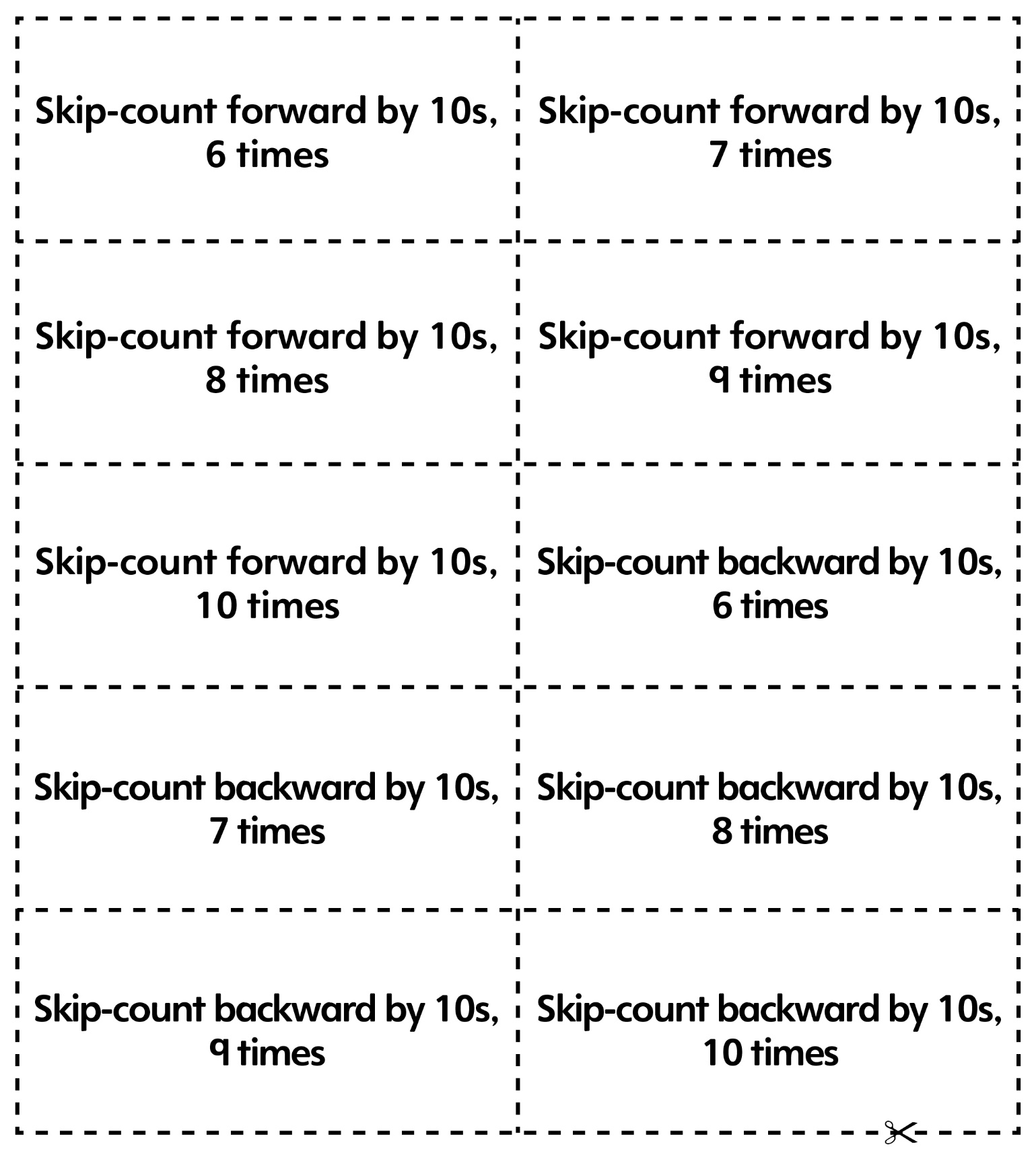 Skip-Counting by 20s Game Cards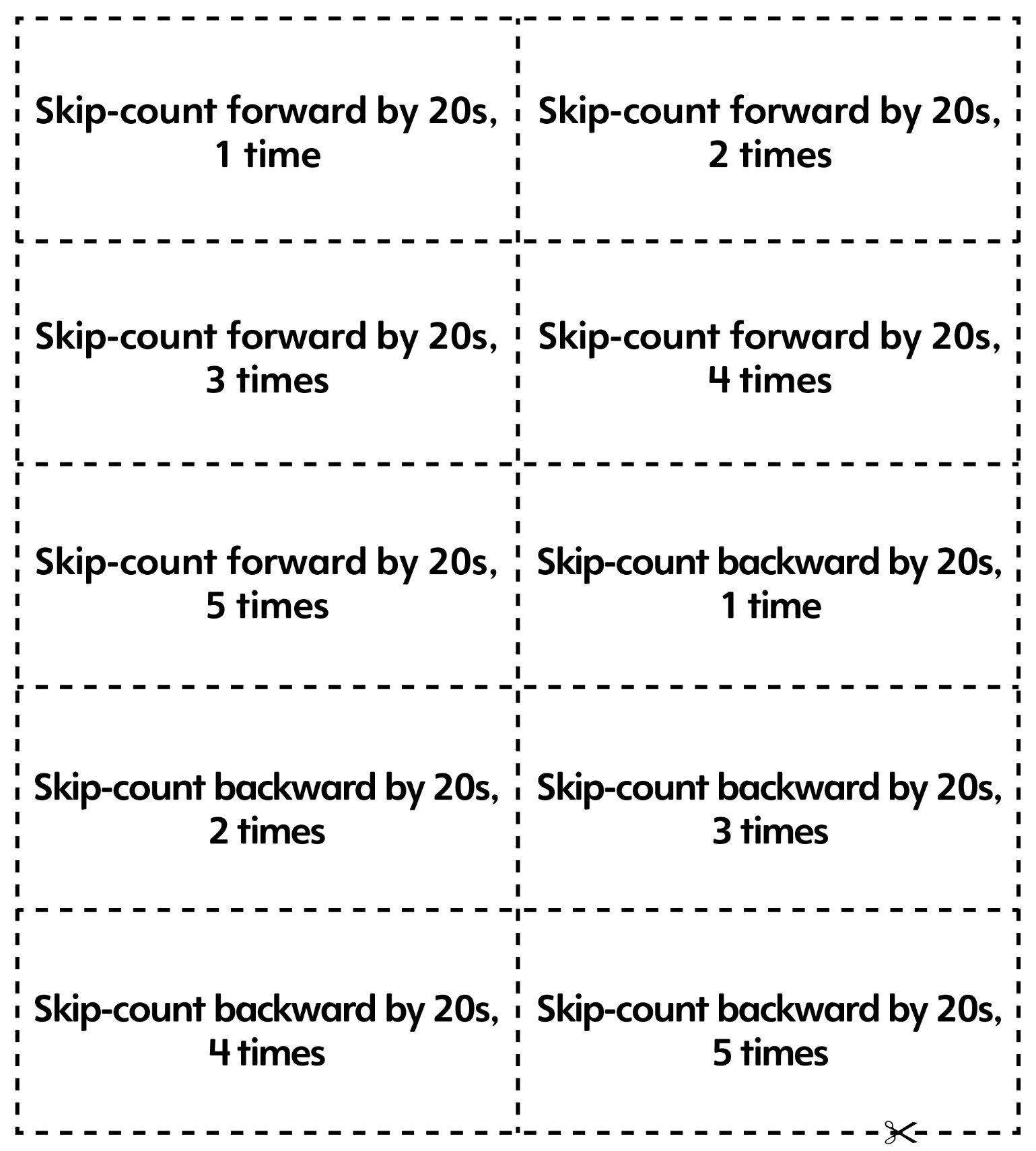 Skip-Counting by 25s and 50s
 Game Cards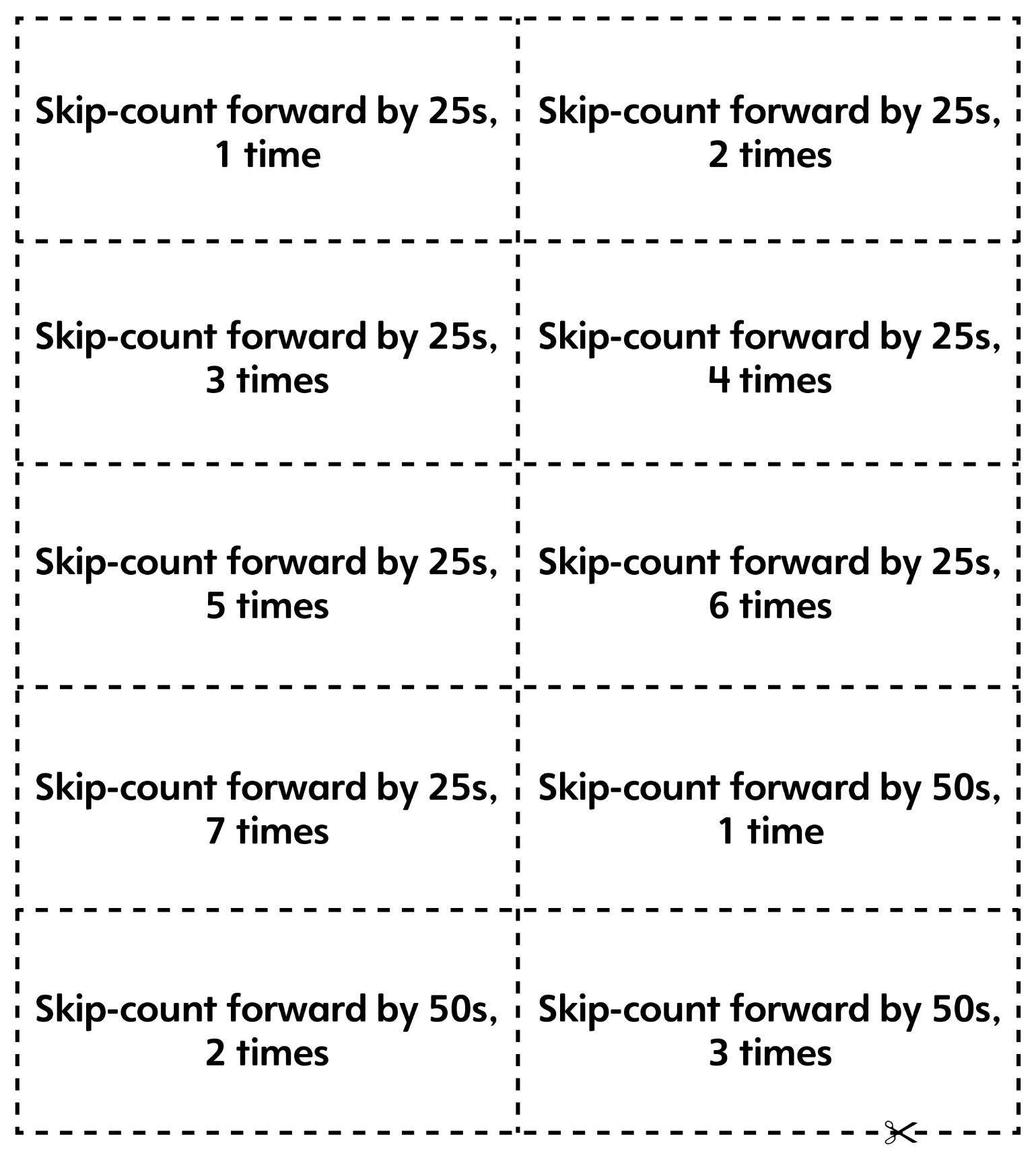                                    Skip-Counting Game Cards (Blank Cards)